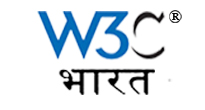 Internationalization Tag set 2.0 requirements for Indian LanguagesAbstractThis document defines data categories and their implementation as a set of elements and attributes called the Internationalization Tag Set (ITS) 2.0. ITS 2.0 is the successor of ITS 1.0; it is designed to foster the creation of multilingual Web content, focusing on HTML, XML based formats in general, and to leverage localization workflows based on the XML Localization Interchange File Format (XLIFF).Table of Contents IntroductionPurpose of this documentRelationship with ITS 1.0 & New PrinciplesRelationship with ITS 1.0New PrinciplesRelationship with XLIFFIssues in ITS 2.0 principles w.r.t Indian LanguagesTranslate Data CategoryLocalization NoteDisambiguationNamed Entity RecognitionTypes of Named Entities with examplesDifferent Personal names in Indian languagesImplementation of Named Entity in ITS 2.0SummaryReferencesIntroductionITS 2.0 is a technology to add metadata to Web content, for the benefit of localization, language technologies, and internationalization. The ITS 2.0 specification both identifies concepts (such as “Translate”) that are important for internationalization and localization, and defines implementations of these concepts (termed “ITS data categories”) as a set of elements and attributes called the Internationalization Tag Set (ITS).This document provides Data categories introduced in ITS 2.0 version and also presents some of the issues with respect to Indian languages. Purpose of this documentThis document aims to realize many of the ideas formulated in the ITS 2.0 requirements with respect to Indian languages. This document also defines the variation of Named entities in Indian languages, its requirement in ITS 2.0 and suggestion for implementation in ITS 2.0.The aim of this document is to define proposed issues in some of the data categories define in ITS 2.0 and its possible suggestions w.r.t Indian languages.Relationship with ITS 1.0 & New PrincipleRelationship with ITS 1.0     ITS 2.0 has the following relations to ITS 1.0:It adopts and maintains the following principles from ITS 1.0: It adopts the use of data categories to define discrete units of functionalityIt adopts the separation of data category definition from the mapping of the data category to a given content formatIt adopts the conformance principle of ITS1.0 that an implementation only needs to implement one data category to claim conformance to ITS 2.0ITS 2.0 supports all ITS 1.0 data category definitions and adds new definitions ITS 2.0 adds a number of new data categories not found in ITS 1.0.While ITS 1.0 addressed only XML, ITS 2.0 specifies implementations of data categories in both XML and HTML.New PrinciplesITS 2.0 also adds the following principles and features not found in ITS 1.0:ITS 2.0 data categories are intended to be format neutral, with support for XML, HTML, and NIF: a data category implementation only needs to support a single content format mapping in order to support a claim of ITS 2.0 conformance.ITS 2.0 provides algorithms to generate NIF out of HTML or XML with ITS 2.0 metadata.A global implementation of ITS 2.0 requires at least the XPath version 1.0. Other versions of XPath or other query languages (e.g., CSS selectors) can be expressed via a dedicated query Language attribute.The new data categories included in ITS 2.0 are:DomainDisambiguationLocale FilterProvenanceExternal ResourceTarget PointerId ValuePreserve SpaceLocalization Quality IssueLocalization Quality RatingMT ConfidenceAllowed CharactersStorage SizeRelationship with XLIFFXLIFF is the XML Localisation Interchange File Format designed by a group of software providers, localization service providers, and localization tools providers. It is intended to give any software provider a single interchange file format that can be understood by any localization provider.The core of XLIFF 2.0 consists of the minimum set of XML elements and attributes required to (a) prepare a document that contains text extracted from one or more files for localization, (b) allow it to be completed with the translation of the extracted text, and (c) allow the generation of translated versions of the original document.XLIFF is a bilingual document format designed for containing text that needs translation, its corresponding translation and auxiliary data that makes the translation proccess possible.At creation time, an XLIFF file may contain only text in source language. Translations expressed in target language may be added at a later time.
ITS 2.0 is designed to foster the creation of multilingual Web content, focusing on HTML, XML based formats in general, and to leverage localization workflows based on the XML Localization Interchange File Format (XLIFF).A user agent could use ITS rules for converting content into XLIFFIssues in ITS 2.0 principles w.r.t Indian LanguagesTranslate Data CategoryThe Translate data category expresses information about whether the content of an element or attribute should be translated or not. The values of this data category are "yes" (translatable) or "no" (not translatable).Issue:Some words in Indian languages needs to transliterate instead of translation. The following few examples shows the requirements:Rasgulla (Sweet Name)Bharatnatayam (Dancing style)City namesIn the above examples both Rasgulla & Bharatnatayam are Indian words and the localization of these words in Hindi are रसगुल्ला and भरतनाट्यम respectively. So for localization of such words there is a need to transliterate it instead of translate. Suggestion :So there is a need to introduce some mechanism for different Named entities in Indian languages .The detailed description of Named Entity is mentioned in section 5.Localization NoteThe Localization Note data category is used to communicate notes to localizers about a particular item of content.This data category can be used for several purposes, including, but not limited to:Tell the translator how to translate parts of the contentExpand on the meaning or contextual usage of a specific element, such as what a variable refers to or how a string will be used in the user interfaceClarify ambiguity and show relationships between items sufficiently to allow correct translation (e.g., in many languages it is impossible to translate the word "enabled" in isolation without knowing the gender, number and case of the thing it refers to.)Indicate why a piece of text is emphasized (important, sarcastic, etc.)Issue :Localization note clarify ambiguity and show relationships between items to allow correct translation that depends on gender, number and case of the thing refer to. But in Indian languages some particular words depends on the part of speech also. The following examples shows the requirements in Bengali  language :Bengali word (“sarala”) is pronounced in two different ways when it is verb it is pronounced as /ʃɔrolo/ (moved) and /ʃɔrol / (easy) when it behaves as adjective.When translated the target text may be equal or up to 1.5 to 2 times the source text.Some examples in Hindi is given below :सोना - Sleep(verb), Gold(Noun)आम - Common(Adjective) , Mango(Noun)भूल - Forget(verb), Fault(Noun)Some examples in for English is given below :Fly - उड़ना(verb),मक्खी(noun)Bark-भौंकना(verb),पेड़ की छाल(noun)	close-पास(adverb),बंद(verb)March-कदम ताल करना(verb),महीने का नाम(noun)Context dependent translation :Many words in English depends on the context of the Sentences with same part-of-Speech for example :Bank : किनारा(Noun), बैंक(Noun)Need to introduce Part of Speech tagging in XML format for correctness of translation.Proposed POS Tag Set for Indian Languages :The proposed POS Tagging for Indian languages is attached as Annexure I.DisambiguationThe Disambiguation data category is used to highlight (mark up) specific conceptual patterns that may require special treatment when localizing and translating content.This data category can be used for several purposes, including, but not limited to: Informing a translation service that a certain fragment of text is subject to follow specific translation rules, e.g. for proper names, or officially regulated translations, as well as to conveying a very specific meaning of the fragment.Issue :Some personal name in India used village/town/city/profession in his/her personals name. Some examples are given below:कागैडु बैरअप्पा तिमप्पा नायर (Village name + fathers name + Given name + Last name)Rajesh Pilot (Given Name + Occupation name (Optional))Kagodu Bairappa Timmappa(Town name + Name + Caste name)So in Disambiguation data category , personal names in Indian languages may be addressed such issues.Named Entity RecognitionNamed Entity Recognition is a subtask of Natural Language Processing. It involves classification of a word as person-name, location, organization, time, date, etc. The categories into which proper nouns are to be classified vary according to the applications, but common categories include, person names, location and organization names.Types of Named Entities with examplesThere are Eleven types of entities in Name as given below.Person: Person entities are limited to humans. A person may be a single individual or a group.	Organization: Organization entities are limited to corporations, agencies, and other groups of people defined by an established organizational structure.Location: Location entities are limited to geographical entities such as geographical areas and landmasses, bodies of water, and geological formations.Facilities: Facility entities are limited to buildings and other permanent man-made structures and real estate improvements.Locomotives: A locomotive entity is a physical device primarily designed to move an object from one location to another, by (for example) carrying, pulling, or pushing the transported object. Vehicle entities may or may not have their own power source.Artifacts: Artifact entities are objects or things, which are produced or shaped by human craft, such as tools, weapons/ammunition, art paintings, clothes, ornaments, medicines. Entertainment: Entertainment entities denote activities, which are diverting and hold human attention or interest, giving pleasure, happiness, amusement especially performance of some kind such as dance, music, sports, events. Cuisine’s: This entity refers to various type of food, prepared in different manners such as Chinese food, South-Indian, North-Indian foods. Organisms: Organism entities are living things and have the ability to act or function independently such as humans, viruses, bacteria etc. Plants: These entities are living things having photosynthetic, eukaryotic, multicellular organisms of the kingdom Plantae, containing chloroplasts, having cellulose cell walls, and lacking the power of locomotion. Disease: This entity refers to the state of a disordered or incorrectly functioning organ, part, structure, or system of the body resulting from the effect of genetic or developmental errors, infection, poisons, nutritional deficiency or imbalance, toxicity, or unfavorable environmental factors; illness; sickness; ailment such as fever, cancer etc.Different Personal names in Indian languages-ExamplesNorth RegionTitles: Shri, Shrimati(Married women),Kumari(Unmarried women/girls)Pattern 1: Given name + Last name  Eq.  Ravi KumarPattern 2: Given name + Middle Name + Last name Eq. Ramesh Kumar SharmaPattern 3: Last name + Given name eg. Kumar GauravPattern 4: Given name + Family name + Last name (used by females)Eq. Aishwarya Rai BacchanPattern4 : Given Name + Occupation name (Optional)Eq : Rajesh PilotRajasthan :Pattern 1 :Given name + Fathers name + Sir name + CasteEq: Aditya Pratap Singh ChauhanSouth RegionTamil:Title: Thiru,Thrumati,SelviPattern 1 : Given name + Father’s Name Eq : Ramesh Ramaiah Pattern 2: Given name + Fathers/Husband name (used by females)eq. Sunitha GopalanPattern 2 : Village name + fathers name + Given name + Last nameEq. कागैडु बैरअप्पा तिमप्पा नायरOther Southern StatesTitle: Shri,Shrimati ,Kumari (Commonly used)           Sri,Srimati(optional)Pattern 1: Initials(Family name) + Given name eq. T.S BabuPattern2: Given name + castePattern 3: Village/town name+ Fathers Name + Given nameEq : Kagodu Bairappa TimmappaPattern 4: Town name + Name + Caste name eq. Madurai Mani IyerPattern 6: Given name + House name (used by Christian)Eq :  Josheph AllenderyAndhara Pradesh :Pattern 1:  Village name + Fathers name + Family Name + Given NameEq. Katravalapally Nishant Raghvendra TejaswiKannada :Pattern 1 : Place name + Given nameEq: Kadidal ManjappaPattern 2 : Place name+ Fathers name + Given nameEq : Kuppalli Venkatappa PuttappaWest RegionPattern 1: Given name + Last namePattern 2: Given name + Fathers Name + Family Name Eq. Sachin Ramesh TendulkarPattern 3: Given name + Middle Name + Last nameEast RegionManipur:Pattern1: Sirname + Given name + Middle namePattern 2: Chnu as a middle name used by womenBengali:Title:  Shri Shri (Optional)Eq : Shri Shri Ramanand Baba ThakurPattern 2: Given name (Nick Name) + Middle Name + Last nameEq : Sunil Kumar pal6.  Proposed tagging for  Named Entity in ITS 2.0Named entities can be identified by using tagging within the XML Document.For Example :Personal names : Pattern1<article xmlns="http://docbook.org/ns /docbook"         xmlns:its="http://www.w3.org/2005/11/its"         its:version="2.0" version="5.0" xml:lang="hin">  <info>    <title>Peronal name</title>    <author its:translate="no"> < personname type="person" subtype1="Individual" subtype2="Familyname"> T.S < personname type="person" subtype1="Individual" subtype2="Givenname"> Babu </ personname ></ personname >      <affiliation>        <address><email>foo@example.com</email></address>      </affiliation>    </author>  </info>  <para>This is a short article.</para></article>Titles in Personal names :<article xmlns="http://docbook.org/ns /docbook"         xmlns:its="http://www.w3.org/2005/11/its"         its:version="2.0" version="5.0" xml:lang="hin">  <info>    <title>Peronal name</title>    <author its:translate="no"> < personname type="person" subtype1="Individual"> < personname type="person" subtype1="Individual" subtype2="Title">Dr.</ personname > Abdul Kalam </ personname >      <affiliation>        <address><email>foo@example.com</email></address>      </affiliation>    </author>  </info>  <para>This is a short article.</para></article>Location:<article xmlns="http://docbook.org/ns /docbook"         xmlns:its="http://www.w3.org/2005/11/its"         its:version="2.0" version="5.0" xml:lang="hin">  <info>    <title>Peronal name</title>    <author its:translate="no"> < personname type="person" subtype1="Individual"> < personname type="person" subtype1="Individual" subtype2="Title">Dr.</ personname > Abdul Kalam </ personname >      <affiliation>        <address><location type="location" subtype1="Nation">India<location type="location" subtype1="Place">New Delhi</location></location><email>foo@example.com</email></address>      </affiliation>    </author>  </info>  <para>This is a short article.</para></article>7.  Summary8.  Referenceshttp://www.w3.org/TR/2012/WD-its20-20121206/XLIFF and ITS: A Secret Marriage : 1st International XLIFF Symposium 2010https://www.oasis-open.org/committees/download.php/26820/XLIFF-2.0_requirements.pdfhttp://w3cindia.in/namepatterns.htmlAnnexure ISl. No.Data categoryDescriptionComments w.r.t Indian LanguagesTranslateThe Translate data category expresses information about whether the content of an element or attribute should be translated or not. The values of this data category are "yes" (translatable) or "no" (not translatable).Some words in Indian languages needs to transliterate instead of translation. The following examples shows the requirements.Rasgulla(Sweet Name)Bharatnatayam(Dancing style)In the above examples both Rasgulla & Baharatnatyam are Indian words and the localization of these words in Hindi are रसगुल्ला and भरतनाट्यम respectively. So there is a need to introduce some mechanism for different identification of different Named entities in Indian languages .Localization NoteThe Localization Note data category is used to communicate notes to localizers about a particular item of content.Localization note clarify ambiguity and show relationships between items to allow correct translation that depends on gender, number and case of the thing refer to. But in Indian languages some particular words depends on the part of speech also. The following examples shows the requirements in Bengali  language :Bengali word (“sarala”) is pronounced in two different ways when it is verb it is pronounced as /ʃɔrolo/ (moved) and /ʃɔrol / (easy) when it behaves as adjective.So there is need to consider part of speech also in Localize note for correct  translation in Indian languages.DisambiguationThe Disambiguation data category is used to highlight (mark up) specific conceptual patterns that may require special treatment when localizing and translating content.This data category can be used for several purposes, including, but not limited to: Informing a translation service that a certain fragment of text is subject to follow specific translation rules, e.g. for proper names, or officially regulated translations, as well as to conveying a very specific meaning of the fragment.Named entities can be identified by using tagging within the XML Document. Sl. NoCategoryCategoryCategoryLabelAnnotation Convention**RemarksTop levelSubtype (level 1)Subtype (level 2)1NounNN1.1CommonNNN__NN1.2ProperNNPN__NNP1.3VerbalNNVN__NNVThe verbal noun sub type is only for languages such as Tamil and  Malayalam)1.4NlocNSTN__NST2PronounPRPR2.1PersonalPRPPR__PRP2.2ReflexivePRFPR__PRF2.3RelativePRLPR__PRL2.4ReciprocalPRCPR__PRC2.5Wh-wordPRQPR__PRQ2.6INDEFINITEPRIPR__PRI3DemonstrativeDMDM3.1DeicticDMDDM__DMD3.2RelativeDMRDM__DMR3.3Wh-wordDMQDM__DMQ3.4IndefiniteDMIDM__DMI4VerbVV4.1VMV__VM4.1.1FiniteVFV__VM__VF4.1.2Non-finiteVNFV__VM__VNF4.1.3InfinitiveVINFV__VM__VINF4.1.4GerundVNGV__VM__VNG4.2VerbalVNV__VNpaTittam,naTattam,naTanam4.2AuxiliaryVAUXV__VAUX4.2.1FiniteVAUXV__VAUX__VF4.2.2Non-finiteVNFV__VAUX__VNF4.2.3InfinitiveVINFV__VAUX__VINF4.2.4GerundVNGV__VAUX__VNG4.2.5PARTICIPLE NOUNVNPV_VAUX_VNP5AdjectiveJJ6AdverbRBOnly manner adverbs7PostpositionPSP8ConjunctionCCCC8.1Co-ordinatorCCDCC__CCD8.2SubordinatorCCSCC__CCS8.2.1QuotativeUTCC__CCS__UT9ParticlesRPRP9.1DefaultRPDRP__RPD9.2ClassifierCLRP__CL9.3InterjectionINJRP__INJ9.4IntensifierINTFRP__INTF9.5NegationNEGRP__NEG10QuantifiersQTQT10.1GeneralQTFQT__QTF10.2CardinalsQTCQT__QTC10.3OrdinalsQTOQT__QTO11ResidualsRDRD11.1Foreign wordRDFRD__RDFA word written in script other than the script of the original text11.2SymbolSYMRD__SYMFor symbols such as $, & etc11.3PunctuationPUNCRD__PUNCOnly for punctuations11.4UnknownUNKRD__UNK11.5EchowordsECHRD__ECH